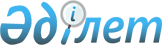 О внесении изменений и дополнений в решение маслихата области Жетісу от 14 декабря 2022 года № 13-42 "Об утверждении правил благоустройства территорий городов и населенных пунктов области Жетісу"Решение маслихата области Жетісу от 15 декабря 2023 года № 11-68
      В соответствии с подпунктом 4-2) пункта 1 статьи 6 Закона Республики Казахстан "О местном государственном управлении и самоуправлении в Республике Казахстан" и Приказом министра Национальной экономики Республики Казахстан "Об утверждении Типовых правил благоустройства территорий городов и населенных пунктов" от 20 марта 2015 года № 235 (зарегистрирован в Министерстве юстиции Республики Казахстан № 10886), маслихат области Жетісу РЕШИЛ:
      1. Внести в правила благоустройства территорий городов и населенных пунктов области Жетісу утвержденных решением маслихата области Жетісу от 14 декабря 2022 года № 13-42 "Об утверждении правил благоустройства территорий городов и населенных пунктов области Жетісу" следующие изменения и дополнения:
      пункт 2 дополнить подпунктом 3-1) следующего содержания:
       "3-1) крупногабаритные отходы - отходы производства и потребления, являющиеся предметами, утратившими свои потребительские свойства (мебель, бытовая техника, сантехника и другие крупные предметы), размеры которых превышают 0,5 метра в высоту, ширину или длину;";
      пункт 2 дополнить подпунктом 7-1) следующего содержания:
       "7-1) специализированные организации – индивидуальные предприниматели или юридические лица, осуществляющие деятельность по сбору, сортировке, транспортировке, восстановлению и (или) удалению коммунальных отходов;";
      пункт 23 изложить в следующей редакции:
       "23. Специализированные организации, эксплуатирующие контейнерные площадки и контейнеры в целях благоустройства территорий городов и населенных пунктов:
      1) обеспечивают санитарное содержание контейнерных площадок, контейнеров и прилегающих к ним территорий;
      2) производят своевременный ремонт и замену непригодных к дальнейшему использованию контейнеров;
      3) принимают меры по обеспечению контейнерные площадки и контейнеры регулярной мойки, дезинфекции, дезинсекции, дератизации против мух и грызунов.";
      дополнить пунктом 23-1 следующего содержания:
       "23-1. Не допускается складирование строительных и крупногабаритных отходов на прилегающей территории к контейнерным площадкам.
      Физические и юридические лица, производят самостоятельный вывоз строительных и крупногабаритных отходов в специальные отведенные места.";
      пункт 24 изложить в следующей редакции:
       "24. Работники, осуществляющие транспортировку коммунальных отходов, незамедлительно производят уборку мусора, просыпавшегося при выгрузке из контейнеров в специализированный транспорт.";
      дополнить пунктом 28-1 следующего содержания:
       "28-1. При проведении строительно-монтажных работ, лица, проводившие данные работы за счет собственных средств восстанавливают первоначальные эксплуатационные качества поврежденного и (или) нарушенного благоустройства в течение тридцати календарных дней. При проведении строительно-монтажных работ затрагивающих покрытия дорог и пешеходных тротуаров, лица, проводившие данные работы восстанавливают первоначальные эксплуатационные качества поврежденного и (или) нарушенного покрытия из материала первоначального покрытия.";
      дополнить пунктом 29-1 следующего содержания:
       "29-1. Не допускается наклеивание и развешивание на зданиях, заборах, остановках городского пассажирского транспорта, опорах освещения, деревьях объявлений и информационных сообщений.";
       2. Контроль за исполнением данного решения возложить на заместителя акима области А. Канагатова (по согласованию).
      3. Настоящее решение вводится в действие по истечении десяти календарных дней после дня его первого официального опубликования.
					© 2012. РГП на ПХВ «Институт законодательства и правовой информации Республики Казахстан» Министерства юстиции Республики Казахстан
				
      Председатель областного маслихата 

Г. Тойлыбаева
